KАРАР                                        № 60                              27 ноябрь 2014 йыл О разрешении на спиливание деревьев.Рассмотрев письменное обращение с вх. 18 от 27.11.2014 года, обследовав комиссионно  участок, находящийся по адресу: РБ, Миякинский район, с. Новые Ишлы, ул. Центральная, дом 1, составив акт, постановляю:Разрешить спиливание тополя, находящегося на территории жилого дома Хабирова Захита Мунировича, в количестве один штук, представляющего угрозу обрушения на линии тклефонных передач, на электрические провода, угрозу здоровью и жизни населения, проходящих по данной территории, а также безопасности жилого дома.Обязать спиливание произвести с помощью специализированной организации, при спиливании соблюдать меры пожарной безопасности,, очистить территорию от веток и мусора в течение 3-х дней.При спиливании обеспечить присутствие представителей «БашРЭС» ПО Белебеевские электросети Миякинский РЭС, ОАО «Башинформсвязь».Глава сельского поселения                                          Г.Р. КадыроваБашkортостан Республикаhы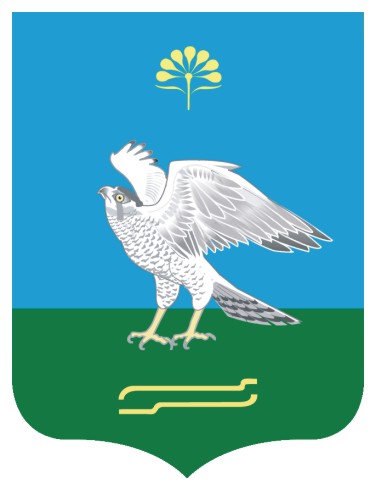 Миeкe районы муниципаль районыныn Кoсoгeн ауыл советы ауыл билeмehе 	ХакимиeтеАдминистрация сельского поселения Качегановский сельсовет муниципального района Миякинский район Республики БашкортостанБашkортостан РеспубликаhыМиeкe районы муниципаль районыныn Кoсoгeн ауыл советы ауыл билeмehе 	ХакимиeтеАдминистрация сельского поселения Качегановский сельсовет муниципального района Миякинский район Республики Башкортостан              ПОСТАНОВЛЕНИЕ              27 ноября 2014 года